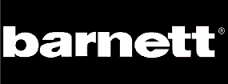 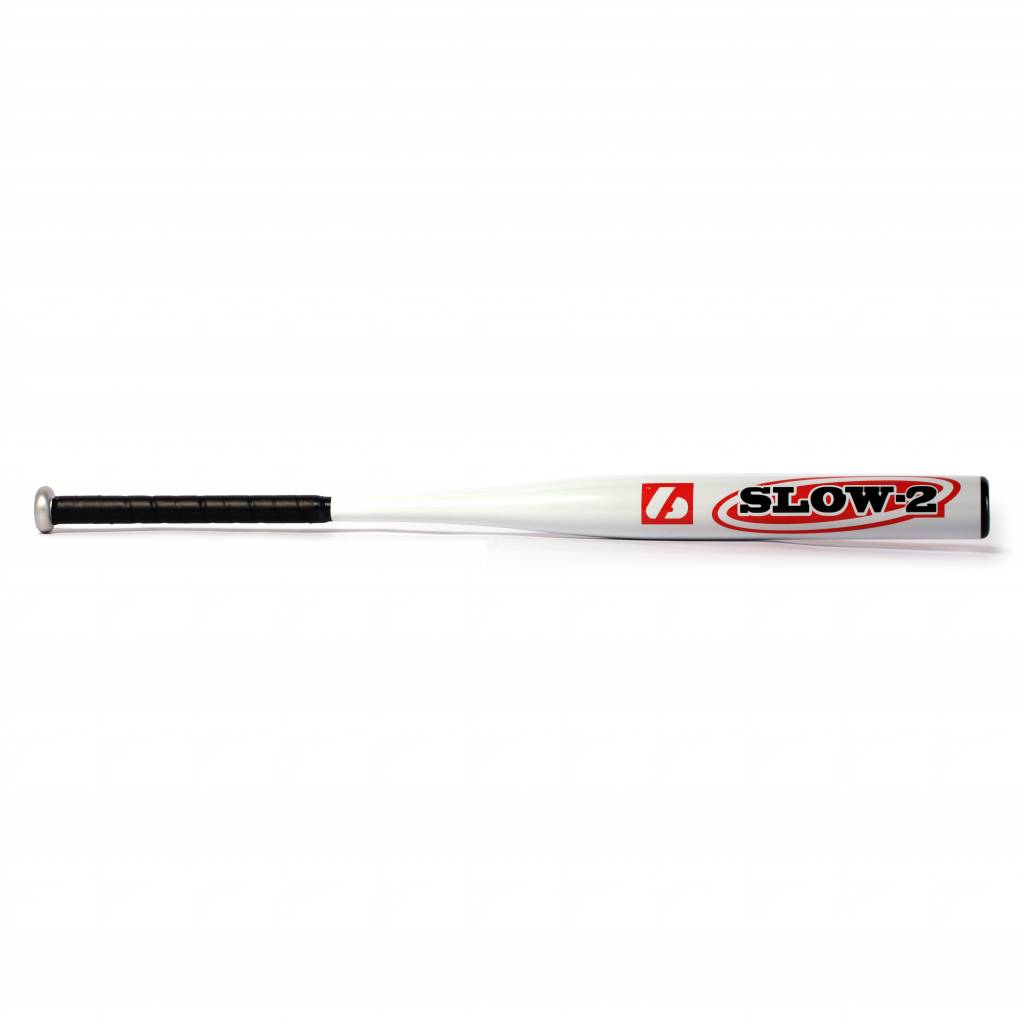 BATTE SOFTBALLSLOW 2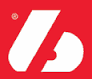 